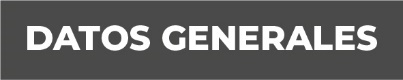 Nombre Jaime Cisneros GómezEscolaridad Maestría en Derecho Procesal Penal y Criminología.Cédula Profesional (Licenciatura) Teléfono de Oficina 7898934308. Correo Electrónico jcisneros@fiscaliaveracruz.gob.mxFormación Académica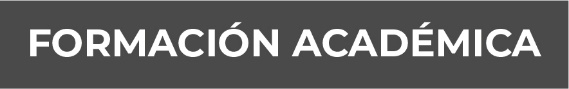 Maestría en Sistema Anticorrupción con enfoque en Proceso Penal Acusatorio y Justicia AdministrativaImpartido por el Colegio de Veracruz COLVER (En Trámite)Maestría en Derecho Procesal Penal y Criminología, Centro Mexicano De Estudios De Posgrado, Xalapa.Licenciatura En Derecho, Universidad Cuauhtémoc Campus PueblaTrayectoria Profesional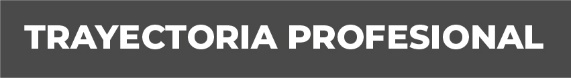 Fiscal Regional Zona Norte Tantoyuca (2019)Fiscal Especializado en Delitos Electorales y en la Atención de Denuncias contra Periodistas y/o Comunicadores. (2016-2019)Fiscal 3º Adscrito a la Fiscalía de Investigaciones Ministeriales (2015-2016)Agente 11º del Ministerio Público, Investigador Adscrito a la Fiscalía de Investigaciones Ministeriales (2013-2015)Agente 3º del Ministerio Público Investigador (2012- 2013)Zona Noroeste Xalapa. Agente del Ministerio Público Municipal (2009-2012)Adscrita al Distrito de Banderilla Veracruz. Oficial Secretario (2006-2008)Adscrito a la Agencia Investigadora Conciliadora del Distrito de Pánuco Veracruz. Conocimiento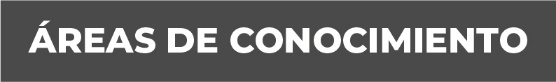 Derecho Penal, Civil, Administrativo